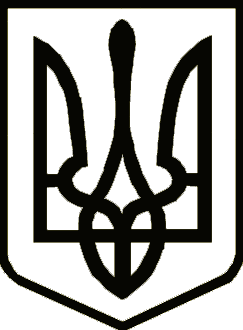 Україна	                  СРІБНЯНСЬКА СЕЛИЩНА РАДАРОЗПОРЯДЖЕННЯПро тимчасове покладення виконанняобов`язків директора Срібнянського територіального центру соціального обслуговування (надання соціальних послуг) на Марину ІВАНЕНКОКеруючись п. 20 ч. четвертої ст. 42, ч. восьмою ст. 59 Закону України «Про місцеве самоврядування в Україні», Положенням про Срібнянський територіальний центр соціального обслуговування (надання соціальних послуг), затвердженого рішенням тридцять першої сесії Срібнянської селищної ради сьомого скликання від 30 липня 2020 року, у зв`язку з тимчасовою відсутністю (тимчасовою непрацездатністю) Жанни ПИНДЮРИ, директора Срібнянського територіального центру соціального обслуговування (надання соціальних послуг), зобов'язую:Покласти виконання обов`язків директора Срібнянського територіального центру соціального обслуговування (надання соціальних послуг) з правом першого підпису на Марину ІВАНЕНКО, завідувача відділення соціальної допомоги вдома Срібнянського територіального центру соціального обслуговування (надання соціальних послуг), з 14 листопада 2022 року на період втрати працездатності Жанни ПИНДЮРИ. Підстава: лист непрацездатності від 14.11.2022 р. №  5762024-2011018951-1.Селищний голова		        	                                          	        Олена ПАНЧЕНКО14 листопада2022 року    смт Срібне			      №98